Family and Consumer Sciences PRE-CREDENTIAL SINGLE SUBJECT PROGRAM 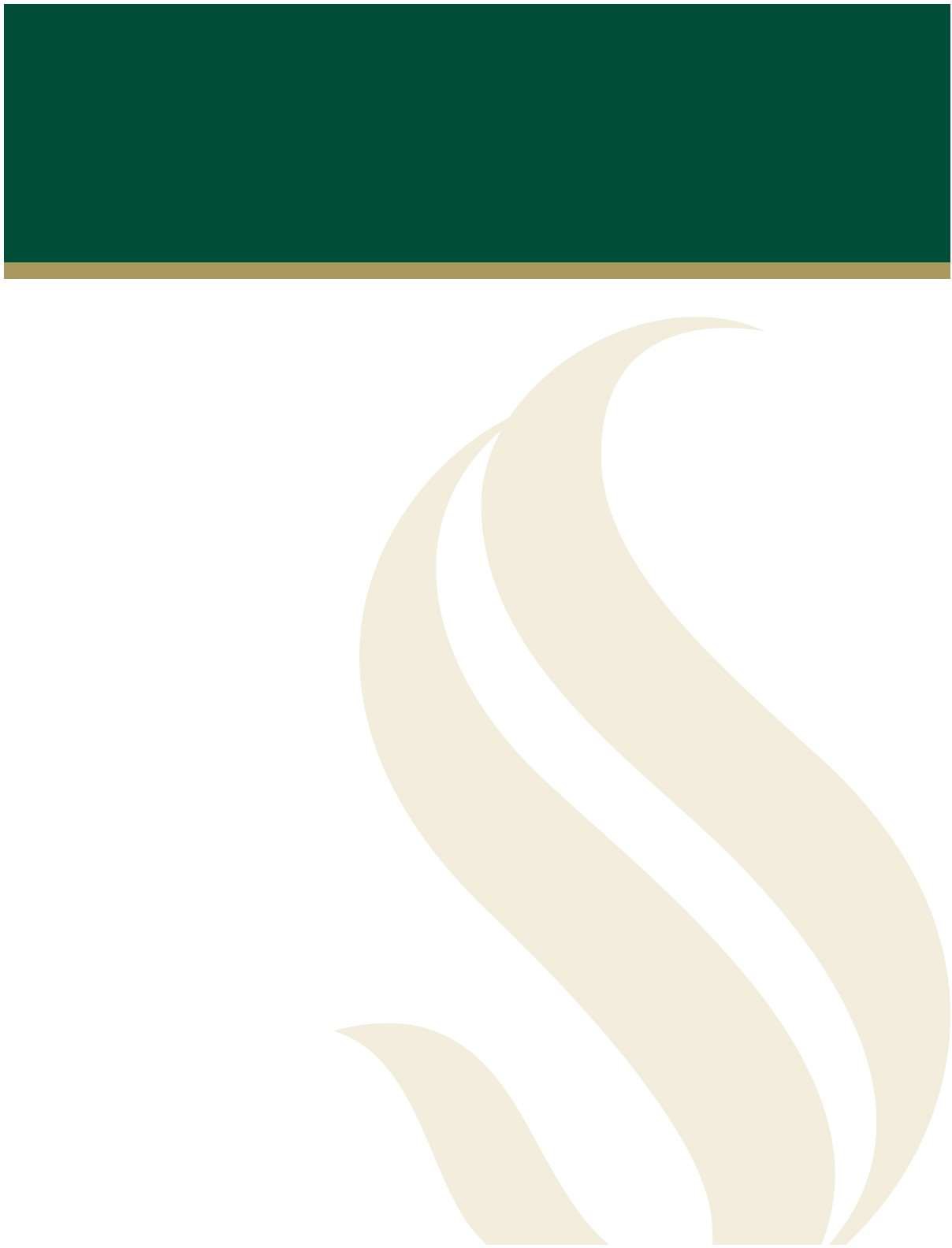 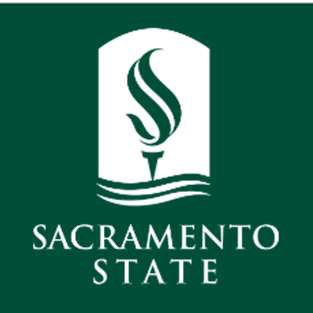 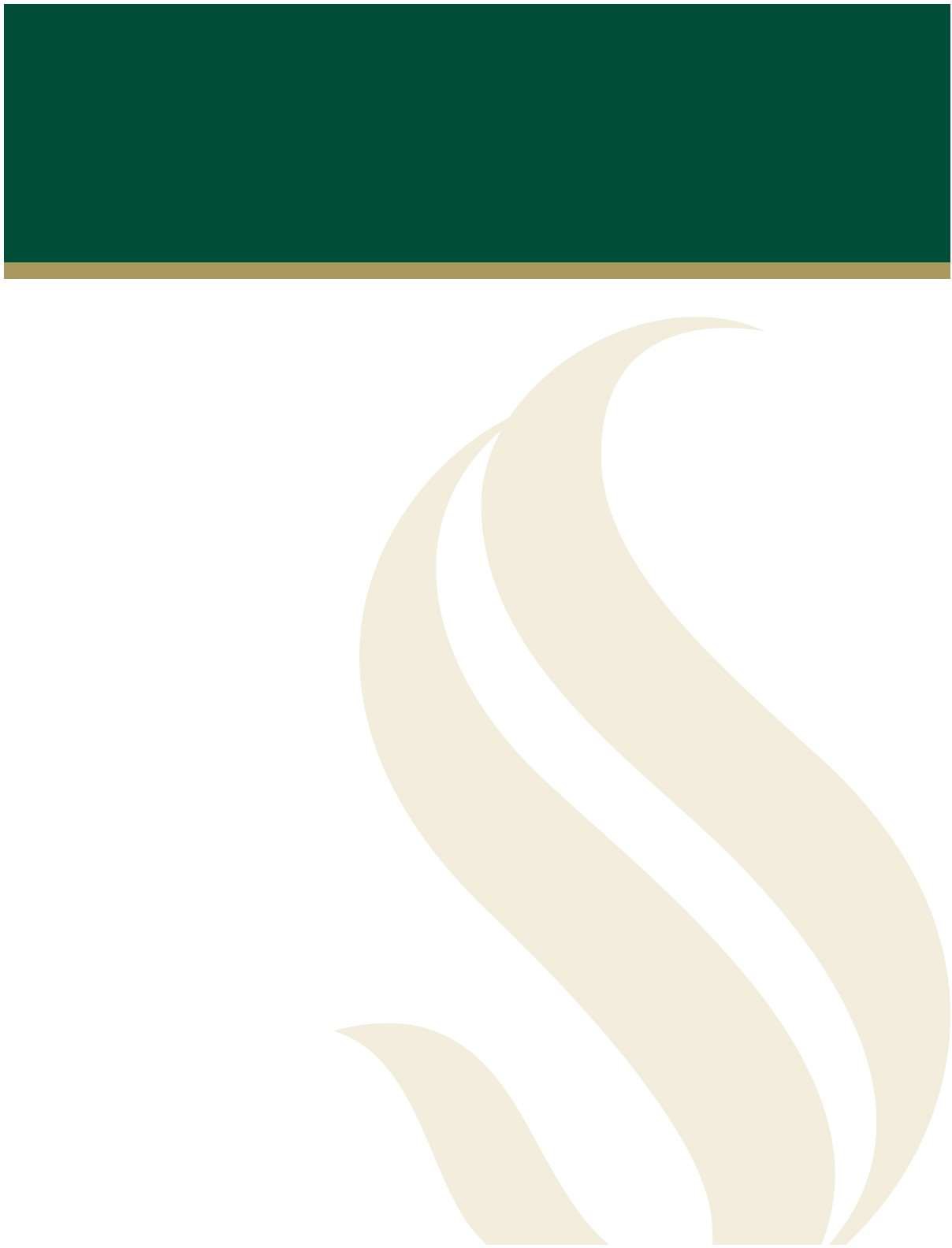 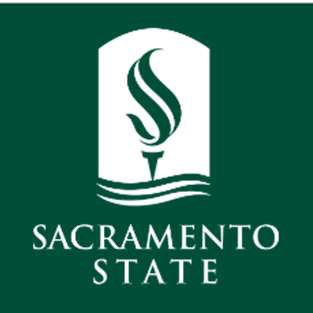 Catalog 2024-2025Advisor: Dr. Lynn Hanna Email: lhanna@csus.edu*STAT 10B can be substituted for STAT 1+ Race and EthnicityPlease use this advising sheet in conjunction with professional advising. Advisors can help identify your correct catalog rights and courses that complete multiple requirements (overlap) & provide requirement updatesFamily and Consumer Sciences PRE-CREDENTIAL SINGLE SUBJECT PROGRAM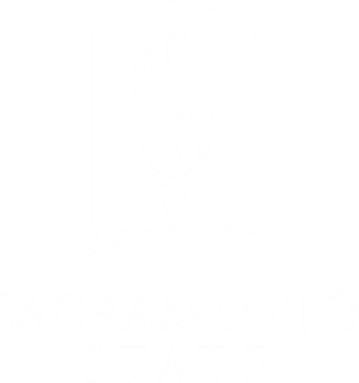 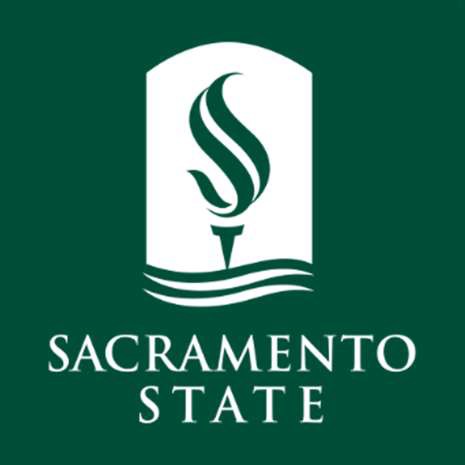 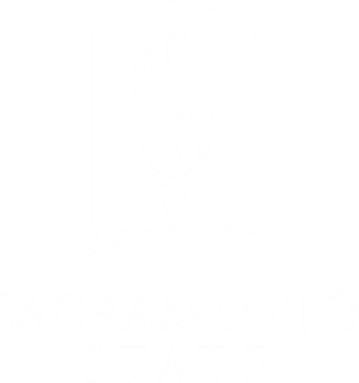 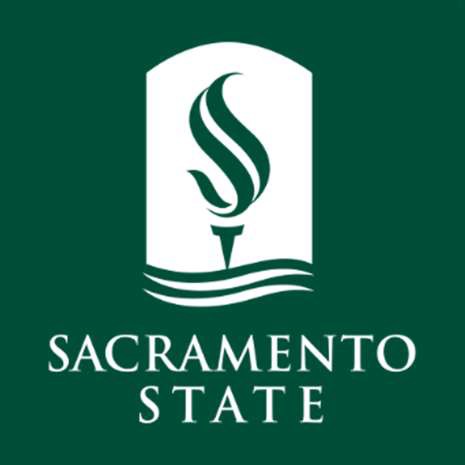 All students should meet with their faculty advisor at least once per academic year.As early as the junior year, students should complete the following:Seek information about the teaching credential programs at Sacramento State:College of Education: Student Success CenterPathways to Teaching Credentials Use this link for complete details about meeting prerequisites for Sacramento  State’s teaching credential programs. https://www.csus.edu/college/education/teaching-credentials/apply.htmlPass the CBEST (California Basic Educational Skills Test)***There are options for taking these at community colleges and other online offerings in summers. However, EDUC 170 is generally not offered in summer at locations other than CSUS. FACS Education majors must have a minimum grade of C- in all prerequisites AND required courses for the subject matter competency program.Family and Consumer Sciences PRE-CREDENTIAL SINGLE SUBJECT PROGRAM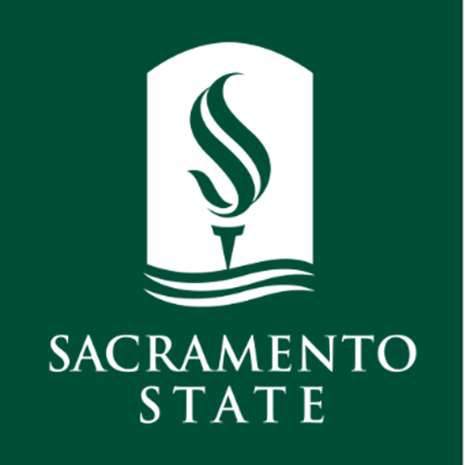 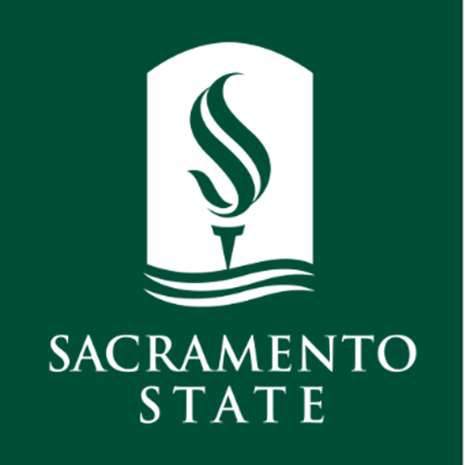 Family and Consumer Sciences PRE-CREDENTIAL SINGLE SUBJECT PROGRAM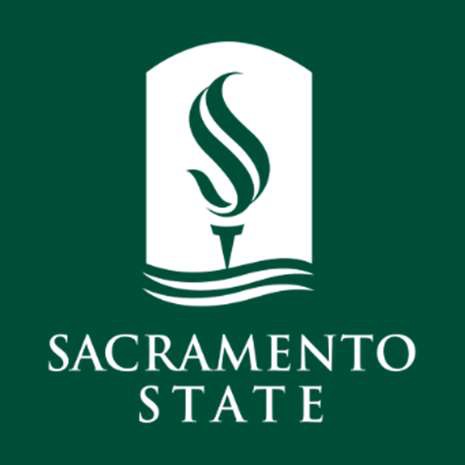 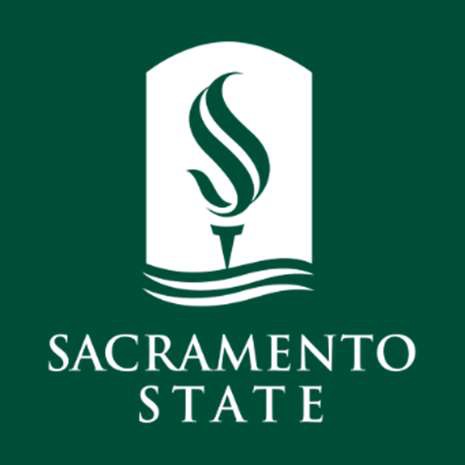 Chart your 2 or 4-year plan below:C. Required Upper Division Courses (13 units)PrerequisitesCSUStermGradeEquivalent/Substitution Course (Institution,course code, & #)NUFD 110 Food Production and Sustainability (4)NUFD 9, NUFD 10, andNUFD 11FASH 130 History of Fashion(3) (spring only)ORFASH 137 Clothing Society and Culture (3) (GE D)FACS 141 Family Finance (3)FACS 154 Issues in Parenting (3)ORFSHD 155 Family Life Education (3)FSHD 52 or CHAD 30or CHAD 35FACS 154 Issues in Parenting (3)ORFSHD 155 Family Life Education (3)FSDH 50 and FACS 100or CHAD 133 andSenior StandingAdditional courses required by the CSUS Credential Program***:Additional courses required by the CSUS Credential Program***:Additional courses required by the CSUS Credential Program***:CourseCSUS termGradePUBH 136 School Health Education (2)EDUC 100 A Educating Students with Disabilities in Inclusive Settings (2) Corequisite: EDU 100 BEDUC 100 B Educating Students with Disabilities in Inclusive Settings Lab (1)Corequisite: EDU 100 AEDUC 170 Bilingual Education Introduction to Educating English Learners (3)Total Units: 8Advisor Signature:Date:GE Area A.	Basic SubjectsA1. Oral Communication “C- or better required”A2. Written Communication	“C- or better required”A3. Critical Thinking “C- or better required”Option SOC 8GE Area B.	Physical Universe & Its Life FormsB1. Physical ScienceB2. Life FormsB3. LabB4. Math Concepts “C- or better required”Option STAT 1 or STAT 10BB5. Additional Course (Upper division 100-199)GE Area C.	Arts & Humanities At least 1 course from area C1 and one from area C2 must be takenC1. ArtsINTD 15C2. HumanitiesC1/C2. Any Area C Course ***Note: recommended (if needed): 6 units of the Foreign Language requirement in C2 which double-counts for the Foreign Language proficiency requirement.C1/C2. Any Area C Course (Upper Division 100-199)GE Area D.	The Individual & Society A minimum of two disciplines (e.g. FASH, FSHD, HIST, POLS,etc.) must be taken in Area D. *US History or **US Constitution/CA Government can be used, but not bothUS History or US Constitution and CA GovernmentArea D CourseFSHD 50Area D Course (Upper Division 100-199)Option FASH 137GE Area E.	Understanding Personal DevelopmentAny Area E CourseNUFD 10, GE Area F.	Ethnic StudiesAny Area F CourseGraduation Requirements:Graduation Requirements:Minimum 2.0 GPA required for GEMinimum 2.0 GPA required for GEGraduation Requirements (required by CSU)Graduation Requirements (required by CSU)American Institutions: U.S. History*The following satisfy the U.S History Graduation Requirement: HIST 17A, 17B. 159, 161, 162, 167, 177, 182; ANTH 101U.S Constitution & CA Government**The following satisfy the graduation requirement, Area D: POLS 1, 113, 150Writing Intensive (WI) – may satisfy Upper Division GE or Major “C- or better required”Graduation Requirements (required by CA State University, Sacramento)Graduation Requirements (required by CA State University, Sacramento)English Composition II: ENGL 20 “C- or better required”Race & Ethnicity in American Society (RE) – may double-count for unit requirements in GE Areas C, D, or EFSHD 50***Foreign Language Proficiency Requirement – If not satisfied before entering Sacramento State, it may be satisfied in GE Area C2 (Humanities) “C- or better required”. The alternative methods for satisfying the Foreign Language Proficiency Requirement are described here:  https://www.csus.edu/college/arts-letters/world-languages-literatures/foreign-language-requirement.html.***Foreign Language Proficiency Requirement – If not satisfied before entering Sacramento State, it may be satisfied in GE Area C2 (Humanities) “C- or better required”. The alternative methods for satisfying the Foreign Language Proficiency Requirement are described here:  https://www.csus.edu/college/arts-letters/world-languages-literatures/foreign-language-requirement.html.FALL:UNITSSPRING:UNITSSUMMER:UNITS1112223334445566TotalTotalTotalFALL: UNITSSPRING: UNITSSUMMER: UNITS1 1 1 2 2 2 3 3 3 4 4 4 5 5 6 6 TotalTotalTotalFALL: UNITSSPRING: UNITSSUMMER:UNITS1 1 12 2 23 3 34 4 45 5 6 6 TotalTotalTotalFALL:UNITSSPRING:UNITSSUMMER:UNITS111222333444555666TotalTotalTotal